Zusammenfassung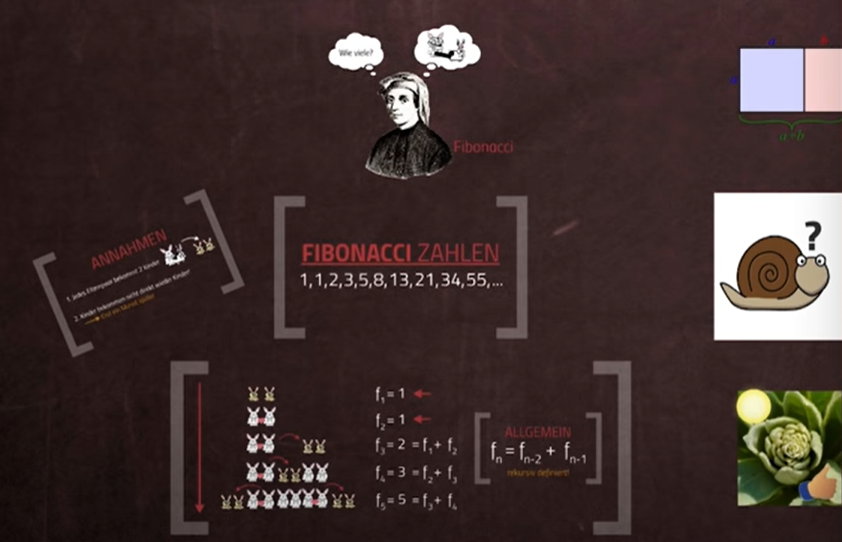 